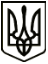 МЕНСЬКА МІСЬКА РАДА(вісімнадцята сесія восьмого скликання)ПРОЄКТ РІШЕННЯ28 лютого 2022 року	м. Мена	№ _____Про бренд Менської громадиЗ метою формування позитивного іміджу Менської міської територіальної громади, створення сприятливого клімату для туристичного та інвестиційного розвитку, виконання детального плану заходів Стратегії сталого розвитку Менської міської територіальної громади на 2021-2029 роки» та враховуючи результати конкурсу, керуючись Законом України «Про місцеве самоврядування в Україні», міська радаВИРІШИЛА: 1. Затвердити бренд Менської громади, що додається (Додаток 1).2. Затвердити Положення про порядок використання бренду Менської міської територіальної громади, що додається (Додаток 2). 3. Рекомендувати управлінням та відділам Менської міської ради, підприємствам, установам та організаціям усіх форм власності, громадським об’єднанням Менської міської територіальної громади враховувати Положення про порядок використання бренду Менської міської територіальної громади.4. Контроль за виконанням рішення покласти на заступника голови з питань діяльності виконавчих органів ради В.В. Прищепу.Міський голова	Геннадій ПРИМАКОВ